　附件1　　河北省具备中等学历层次幼儿教育类专业办学资质学校名单　　石家庄市学前教育中等专业学校　　石家庄市职业技术教育中心　　石家庄市艺术职业学校　　石家庄市第一职业中专学校　　石家庄职业技术学院附属中等专业学校　　承德幼儿师范学校　　围场满族蒙古族自治县职业技术教育中心　　兴隆县职业技术教育中心　　承德县综合职业技术教育中心　　丰宁满族自治县职业技术教育中心　　张家口市职业技术教育中心　　宣化县职业技术教育中心　　阳原县职业技术教育中心　　宣化科技职业学院　　张北县职教中心　　秦皇岛市中等专业学校　　秦皇岛市旅游中专学校　　唐山师范学院玉田分校　　唐山市职业教育中心　　三河市职业技术教育中心　　固安县职业中学　　廊坊市职业技术教育中心　　保定市女子职业中专学校　　涞水县职业技术教育中心　　蠡县启发职业技术教育中心　　涿州市职业技术教育中心　　河北省曲阳县职业技术教育中心　　泊头职业学院　　河北省青县幼儿师范学校　　沧州市职业技术教育中心　　黄骅市职业技术教育中心　　衡水市职业技术教育中心　　衡水科技工程学校　　邢台市职业技术教育中心　　南宫市职业技术教育中心　　河北省威县职业技术教育中心　　沙河市综合职教中心　　邢台现代职业学校　　邯郸学院　　邯郸学院武安分院　　邯郸学院曲周分院　　邯郸学院大名分院　　邯郸市职教中心　　石家庄工程技术学校　　河北经济管理学校　　附件2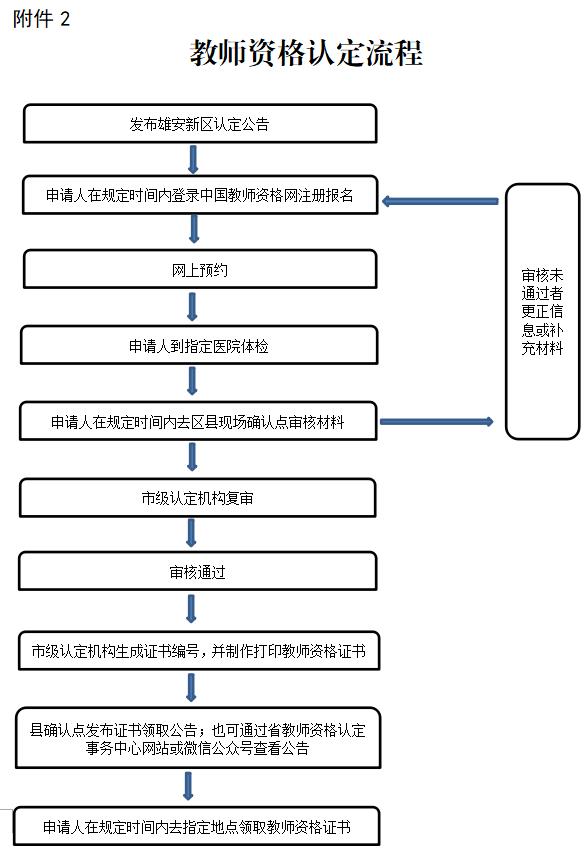 　　附件3　　体检医院　　附件4　　县现场确认点　　附件5　　河北省教师资格认定事务中心公众号二维码　　河北省教师资格认定事务中心公众号二维码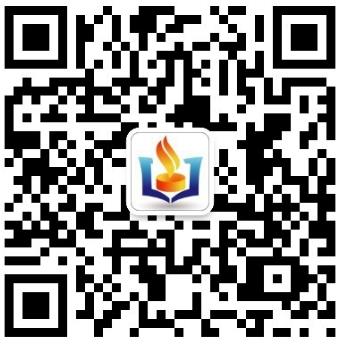 地区体检医院体检医院雄县雄县医院容城县容城县妇幼保健院安新县安新县医院地市考生属地现场确认点地址电话雄安新区雄县雄县教师发展中心雄县将台路0312-5861950雄安新区容城县容城县行政审批局容城县容城镇容美路38号0312-5606613雄安新区安新县安新县行政审批局安新县建设大街266号0312-5119030